Государственное профессиональное образовательное учреждение Ярославской области Мышкинский политехнический колледж"УТВЕРЖДАЮ":ДИРЕКТОР ГПОУ ЯО 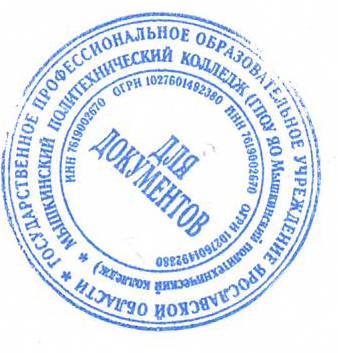 Мышкинского политехнического колледжа______________Т.А. Кошелева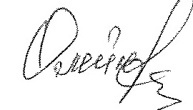 «30» августа 2022 г Приказ№_____от______2022 годаРАБОЧАЯ ПРОГРАММАучебной дисциплины "Инженерная графика"Специальность : 35.02.16. Эксплуатация и ремонт сельскохозяйственной техники        и оборудованияФорма обучения: очнаяНормативный срок обучения: 2 года 10 месяцевРазработчик:преподавательМолодцова М.Н.СОГЛАСОВАНО НА ЗАСЕДАНИИ МК«30» августа 2022 г.Мышкин, 2022СОДЕРЖАНИЕОБЩАЯ ХАРАКТЕРИСТИКА  РАБОЧЕЙ ПРОГРАММЫ УЧЕБНОЙ ДИСЦИПЛИНЫ «ОП.01 ИНЖНЕНЕРНАЯ ГРАФИКА»Область применения примерной рабочей программыРабочая	программа	учебной		дисциплины	является	частью	примерной основной	образовательной	программы	в		соответствии	с	ФГОС	СПО	35.02.16«Эксплуатация и ремонт сельскохозяйственной техники и оборудования» и Приложение II.8  к примерной основной образовательной программе СПО специальностиМесто дисциплины в структуре основной профессиональной образовательной программы: учебная дисциплина входит в профессиональный цикл как общепрофессиональная дисциплина и необходима для формирования компетенций по основным видам деятельности
ОК 01 Выбирать способы решения задач профессиональной деятельности, применительно к различным контекстам 
ОК 02 Осуществлять поиск, анализ и интерпретацию информации, необходимой для выполнения задач профессиональной деятельности 
ОК 03 Планировать и реализовывать собственное профессиональное и личностное развитие 
ОК 04 Работать в коллективе и команде, эффективно взаимодействовать с коллегами, руководством, клиентами 
ОК 05 Осуществлять устную и письменную коммуникацию на государственном языке с учетом особенностей социального и культурного контекста 
ОК 06 Проявлять гражданско-патриотическую позицию, демонстрировать осознанное поведение на основе общечеловеческих ценностей 
ОК 07 Содействовать сохранению окружающей среды, ресурсосбережению, эффективно действовать в чрезвычайных ситуациях 
ОК 08 Использовать средства физической культуры для сохранения и укрепления здоровья в процессе профессиональной деятельности и поддержание необходимого уровня физической подготовленности 
ОК 09 Использовать информационные технологии в профессиональной деятельности 
ОК 10 Пользоваться профессиональной документацией на государственном и иностранном языке 
ОК 11 Планировать предпринимательскую деятельность в профессиональной сфере

ПК 1.1. Выполнять монтаж, сборку, регулирование и обкатку сельскохозяйственной техники в соответствии с эксплуатационными документами, а также оформление документации о приемке новой техники 
ПК 1.2 Выполнять регулировку узлов, систем и механизмов двигателя и приборов электрооборудования в соответствии с правилами эксплуатации 
ПК 1.3 Осуществлять подбор почвообрабатывающих, посевных, посадочных и уборочных машин, а также машин для внесения удобрений, средств защиты растений и ухода за сельскохозяйственными культурами, в соответствии с условиями работы 
ПК 1.4 Выполнять настройку и регулировку почвообрабатывающих, посевных, посадочных и уборочных машин, а также машин для внесения удобрений, средств защиты растений и ухода за сельскохозяйственными культурами для выполнения технологических операций в соответствии с технологическими картами.... 
ПК 1.5 Выполнять настройку и регулировку машин и оборудования для 
обслуживания животноводческих ферм, комплексов и птицефабрик 
ПК 1.6 Выполнять настройку и регулировку рабочего и вспомогательного 
оборудования тракторов и автомобилей в соответствии требованиями к 
выполнению технологических операций
ПК 2.1 Осуществлять выбор, обоснование, расчет состава машинно-тракторного агрегата и определение его эксплуатационных показателей в соответствии с технологической картой на выполнение 
сельскохозяйственных работ
ПК 2.2 Осуществлять подбор режимов работы, выбор и обоснование способа движения машинно-тракторного агрегата в соответствии с условиями работы
ПК 2.3 Выполнять работы на машинно-тракторном агрегате в соответствии с требованиями правил техники безопасности и охраны труда
ПК 2.4 Управлять тракторами и самоходными машинами категории «В», «С», «D», «Е», «F» в соответствии с правилами дорожного движения 
ПК 2.5 Управлять автомобилями категории «В» и «С» в соответствии с правилами дорожного движения 
ПК 2.6 Осуществлять контроль и оценку качества выполняемой 
сельскохозяйственной техникой работы в соответствии с технологической 
картой 

ПК 3.1 Проводить диагностирование неисправностей сельскохозяйственных машин и механизмов и другого инженерно-технологического оборудования в соответствии с графиком проведения технических обслуживаний и ремонтов 
ПК 3.2 Определять способы ремонта сельскохозяйственной техники в соответствии с ее техническим состоянием 
ПК 3.3 Оформлять заявки на материально-техническое обеспечение технического обслуживания и ремонта сельскохозяйственной техники в соответствии с нормативами 
ПК 3.4 Подбирать материалы, узлы и агрегаты, необходимые для проведения ремонта 
ПК 3.5 Осуществлять восстановление работоспособности или замену детали/узла сельскохозяйственной техники в соответствии с технологической картой 
ПК 3.6 Использовать расходные, горюче-смазочные материалы и технические жидкости, инструмент, оборудование, средства индивидуальной защиты, необходимые для выполнения работ 
ПК 3.7 Выполнять регулировку, испытание, обкатку отремонтированной 
сельскохозяйственной техники в соответствии с регламентами 
ПК 3.8 Выполнять консервацию и постановку на хранение сельскохозяйственной техники в соответствии с регламентами 
ПК 3.9 Оформлять документы о проведении технического обслуживания, ремонта, постановки и снятии с хранения сельскохозяйственной техники 

ПК 4.1 Планировать основные производственные показатели машинно-тракторного парка в соответствии с технологической картой. 
ПК 4.2 Планировать выполнение работ персоналом машинно-тракторного парка в соответствии с технологической картой 
ПК 4.3 Организовывать работу персонала машинно-тракторного парка в соответствии с производственными планами 
ПК 4.4 Осуществлять контроль и оценку выполнения работ персоналом машинно-тракторного парка Цель и планируемые результаты освоения дисциплины:СТРУКТУРА И СОДЕРЖАНИЕ УЧЕБНОЙ ДИСЦИПЛИНЫОбъем учебной дисциплины и виды учебной работыТематический план и содержание учебной дисциплиныУСЛОВИЯ РЕАЛИЗАЦИИ ПРОГРАММЫ УЧЕБНОЙ ДИСЦИПЛИНЫДля	реализации	программы	учебной	дисциплины	должны	быть предусмотрены следующие специальные помещения:Кабинет «Инженерной графики»,оснащенный оборудованием: доска учебная, рабочие места по количеству обучающихся, рабочее место для преподавателя, наглядные пособия (детали, сборочные узлы, плакаты, модели и др.), комплекты учебно-методической и нормативной документации; техническими средствами обучения: компьютер, принтер, графопостроитель (плоттер), проектор с экраном, программное обеспечение «Компас», «AutoCAD».Информационное обеспечение реализации программыДля реализации программы библиотечный фонд образовательной организации должен иметь печатные и/или электронные образовательные и информационные ресурсы, рекомендуемых для использования в образовательном процессеПечатные издания1. Бродский, А.М. Инженерная графика/ А.М. Бродский, Э.М. Фазлулин, В.А. Халги- нов. – М.: Академия, 2015. – 400 с.Электронные издания (электронные ресурсы)	Начертательная геометрия и инженерная графика [Электронный ресурс]. – Режим доступа: wwwING–GRAFIKA.RUНачертательная геометрия и инженерная графика [Электронный ресурс]. – Режим доступа: www.ngeom.ruДополнительные источникиБоголюбов С.К. Сборник заданий по деталированию. – М.: Высшая школа,2010Левицкий В.Г. Машиностроительное черчение/ В.Г. Левицкий- М.: Высшая школа, 2009. – 440 с.Чекмарев А.А. Инженерная графика, машиностроительное черчение: учебник/ А.А. Чекмарев. - М.: ИНФРА - М, 2014. – 396 с.КОНТРОЛЬ И ОЦЕНКА РЕЗУЛЬТАТОВ ОСВОЕНИЯ УЧЕБНОЙ ДИСЦИП- ЛИНЫ1. ОБЩАЯ ХАРАКТЕРИСТИКА  РАБОЧЕЙ ПРОГРАММЫ УЧЕБНОЙ ДИСЦИПЛИНЫСТРУКТУРА И СОДЕРЖАНИЕ УЧЕБНОЙ ДИСЦИПЛИНЫУСЛОВИЯ РЕАЛИЗАЦИИ УЧЕБНОЙ ДИСЦИПЛИНЫ4. КОНТРОЛЬ И ОЦЕНКА РЕЗУЛЬТАТОВ ОСВОЕНИЯ УЧЕБНОЙ ДИСЦИПЛИНЫКод ПК, ОКУменияЗнанияПК 1.1-1.6ПК 3.1-3.6ПК 4.2ПК 4.3ОК 01ОК 02ОК 09Читать	чертежи,		оформлять проектно-конструкторскую, технологическую		и		другую техническую			документацию	в соответствии				с	действующей нормативной		базой,		выполнять изображения, разрезы и сечения на чертежах, выполнять деталирование сборочного		чертежа,			решать графические задачиОсновных		правил		построения чертежей	и		схем,			способов графического			представления пространственных						образов, возможностей										пакетов прикладных								программ компьютерной				графики	в профессиональной деятельности,							основных положений			конструкторской, технологической			и					другойнормативной	документации, основ строительной графикиВид учебной работыОбъем часовСуммарная учебная нагрузка во взаимодействии с преподавателем64Объем образовательной программы64в том числе:в том числе:теоретическое обучение               20лабораторные работыНепредусмотренопрактические занятия42курсовая работа (проект)Непредусмотреноконтрольная работаНепредусмотреноСамостоятельная работаНепредусмотреноПромежуточная аттестация проводится в формедифференцированного зачета2Наименование разделов и темСодержание учебного материала и формы организации деятельности обучающихсяОбъем часовКоды компетенций, формированию которых способствует элементпрограммы123ВведениеВведение1Раздел 1. Геометрическое и проекционное черчениеРаздел 1. Геометрическое и проекционное черчение               22Тема 1.1. Основные сведения по оформ- лению чертежейСодержание учебного материала2ОК 01Тема 1.1. Основные сведения по оформ- лению чертежейПредмет, цели и задачи дисциплины. Основные понятия и термины. Структура дисциплины. Форматы. Типы линий. Шрифт стандартный. Оформление черте-жей в соответствии с ГОСТ2ОК 01Тема 1.1. Основные сведения по оформ- лению чертежейТематика практических занятий и лабораторных работ2ОК 01Тема 1.1. Основные сведения по оформ- лению чертежейПрактическое занятие № 1. Выполнение титульного листа альбома графическихработ обучающегося2ОК 01Тема № 1.2. Геомет- рические построения и приемы вычерчи- вания контуров тех- нических деталейСодержание учебного материала2ОК 01Тема № 1.2. Геомет- рические построения и приемы вычерчи- вания контуров тех- нических деталей1. Деление окружности на равные части.2ОК 01Тема № 1.2. Геомет- рические построения и приемы вычерчи- вания контуров тех- нических деталей2. Сопряжения.2ОК 01Тема № 1.2. Геомет- рические построения и приемы вычерчи- вания контуров тех- нических деталей3. Нанесение размеров.2ОК 01Тема № 1.2. Геомет- рические построения и приемы вычерчи- вания контуров тех- нических деталейТематика практических занятий и лабораторных работ2ОК 01Тема № 1.2. Геомет- рические построения и приемы вычерчи- вания контуров тех- нических деталейПрактическое занятие № 2. Вычерчивание контуров технических деталей2ОК 01Тема № 1.3. Аксо-Содержание учебного материала2ОК 01нометрические про- екции фигур и тел1. Аксонометрические проекциинометрические про- екции фигур и тел2. Проецирование точкинометрические про- екции фигур и тел3. Проецирование геометрических телнометрические про- екции фигур и телТематика практических занятий и лабораторных работ2нометрические про- екции фигур и телПрактическое занятие № 3. Выполнение комплексных чертежей и аксонометри- ческих изображений геометрических тел с нахождением проекций точек, при-надлежащих поверхности тел2Тема № 1.4. Про- ецирование геомет- рических тел секу- щей плоскостьюСодержание учебного материала2ОК 01Тема № 1.4. Про- ецирование геомет- рических тел секу- щей плоскостью1. Сечение геометрических тел плоскостями2ОК 01Тема № 1.4. Про- ецирование геомет- рических тел секу- щей плоскостьюТематика практических занятий и лабораторных работ2ОК 01Тема № 1.4. Про- ецирование геомет- рических тел секу- щей плоскостьюПрактическое занятие № 4. Выполнение комплексного чертежа усеченного мно-гогранника ,развертки поверхности тела и аксонометрическое изображение тела.2ОК 01Тема № 1.5. Взаимное пересече- ние поверхностей телСодержание учебного материала2ОК 01Тема № 1.5. Взаимное пересече- ние поверхностей тел1. Пересечение поверхностей геометрических тел2ОК 01Тема № 1.5. Взаимное пересече- ние поверхностей телТематика практических занятий и лабораторных работ2ОК 01Тема № 1.5. Взаимное пересече- ние поверхностей телПрактическое занятие № 5. Выполнить комплексный чертеж и аксонометриче-ское изображение пересекающихся геометрических тел между собой2ОК 01Раздел 2. Машиностроительное черчениеРаздел 2. Машиностроительное черчение             33Тема № 2.1. Изображения, виды, разрезы, сеченияСодержание учебного материала2ПК 1.1-1.6ПК 3.1-3.6ПК 4.2, ПК 4.3Тема № 2.1. Изображения, виды, разрезы, сечения1. Основные, дополнительные и местные виды2ПК 1.1-1.6ПК 3.1-3.6ПК 4.2, ПК 4.3Тема № 2.1. Изображения, виды, разрезы, сечения2. Простые, наклонные, сложные и местные разрезы2ПК 1.1-1.6ПК 3.1-3.6ПК 4.2, ПК 4.3Тема № 2.1. Изображения, виды, разрезы, сечения3. Вынесенные и наложенные сечения2ПК 1.1-1.6ПК 3.1-3.6ПК 4.2, ПК 4.3Тема № 2.1. Изображения, виды, разрезы, сечения4. Построение видов, сечений и разрезовПК 1.1-1.6ПК 3.1-3.6ПК 4.2, ПК 4.3Тема № 2.1. Изображения, виды, разрезы, сеченияТематика практических занятий и лабораторных работ4ПК 1.1-1.6ПК 3.1-3.6ПК 4.2, ПК 4.3Тема № 2.1. Изображения, виды, разрезы, сеченияПрактическое занятие № 6. По двум заданным видам построить третий вид, вы-2ПК 1.1-1.6ПК 3.1-3.6ПК 4.2, ПК 4.3полнить необходимые разрезы и выполнить аксонометрическую проекцию с вы-резом передней четверти деталиПрактическое занятие № 7. Выполнить чертежи деталей, содержащих необхо-димые сложные разрезы2Тема № 2.2.Резьба, резьбовые соединения и эскизы деталейСодержание учебного материала2ПК 1.1-1.6ПК 3.1-3.6ПК 4.2, ПК 4.3Тема № 2.2.Резьба, резьбовые соединения и эскизы деталей1. Изображение резьбы и резьбовых соединений2ПК 1.1-1.6ПК 3.1-3.6ПК 4.2, ПК 4.3Тема № 2.2.Резьба, резьбовые соединения и эскизы деталей2. Рабочие эскизы деталей2ПК 1.1-1.6ПК 3.1-3.6ПК 4.2, ПК 4.3Тема № 2.2.Резьба, резьбовые соединения и эскизы деталей3. Обозначение материалов на чертежах2ПК 1.1-1.6ПК 3.1-3.6ПК 4.2, ПК 4.3Тема № 2.2.Резьба, резьбовые соединения и эскизы деталейТематика практических занятий и лабораторных работ4ПК 1.1-1.6ПК 3.1-3.6ПК 4.2, ПК 4.3Тема № 2.2.Резьба, резьбовые соединения и эскизы деталейПрактическое занятие № 8. Выполнить эскиз детали с применением необходи- мых разрезов и сечений и построить аксонометрическую проекцию детали с вы-резом передней четверти2ПК 1.1-1.6ПК 3.1-3.6ПК 4.2, ПК 4.3Тема № 2.2.Резьба, резьбовые соединения и эскизы деталейПрактическое занятие № 9. Выполнить рабочий чертеж по рабочему эскизу де-тали2ПК 1.1-1.6ПК 3.1-3.6ПК 4.2, ПК 4.3Тема № 2.3. Сборочные чертежи и их оформлениеСодержание учебного материала2ПК 1.1-1.6ПК 3.1-3.6ПК 4.2, ПК 4.3Тема № 2.3. Сборочные чертежи и их оформление1. Разьемные и неразьемные соединенияПК 1.1-1.6ПК 3.1-3.6ПК 4.2, ПК 4.3Тема № 2.3. Сборочные чертежи и их оформление2. Зубчатые передачиПК 1.1-1.6ПК 3.1-3.6ПК 4.2, ПК 4.3Тема № 2.3. Сборочные чертежи и их оформлениеТематика практических занятий и лабораторных работ21ПК 1.1-1.6ПК 3.1-3.6ПК 4.2, ПК 4.3Тема № 2.3. Сборочные чертежи и их оформлениеПрактическое занятие № 10. Выполнение сборочного чертежа соединения дета-лей болтом2ПК 1.1-1.6ПК 3.1-3.6ПК 4.2, ПК 4.3Тема № 2.3. Сборочные чертежи и их оформлениеПрактическое занятие № 11. Выполнение сборочного чертежа соединения дета-лей шпилькой2ПК 1.1-1.6ПК 3.1-3.6ПК 4.2, ПК 4.3Тема № 2.3. Сборочные чертежи и их оформлениеПрактическое занятие № 12. Выполнение сборочного чертежа соединения дета-лей сваркой2ПК 1.1-1.6ПК 3.1-3.6ПК 4.2, ПК 4.3Тема № 2.3. Сборочные чертежи и их оформлениеПрактическое занятие № 13. Выполнение сборочного чертежа зубчатой переда-чи2ПК 1.1-1.6ПК 3.1-3.6ПК 4.2, ПК 4.3Тема № 2.3. Сборочные чертежи и их оформлениеПрактическое занятие № 14. Выполнение эскизов деталей сборочной единицы,2ПК 1.1-1.6ПК 3.1-3.6ПК 4.2, ПК 4.3состоящей из 4-10 деталейПрактическое занятие № 15. Выполнение эскизов деталей сборочной единицы,состоящей из 4-10 деталей2Практическое занятие № 16. Выполнение эскизов деталей сборочной единицы, состоящей из 4-10 деталей с брошюровкой эскизов в альбом с титульным лис-том2Практическое занятие № 17. Выполнение чертежа по эскизам предыдущей рабо-ты1Практическое занятие № 18. Выполнение чертежа по эскизам предыдущей рабо-ты1Практическое занятие № 19. Выполнение чертежа по эскизам предыдущей рабо-ты1Практическое занятие № 20. Выполнение чертежей деталей (деталирование) по сборочному чертежу изделия, состоящего из 4-8 деталей, с выполнением аксо-нометрического изображения одной из них2Практическое занятие № 21. Выполнение чертежей деталей по сборочному чер-тежу изделия, состоящего из 4-8 деталей1Практическое занятие № 22. Выполнение чертежей деталей по сборочному чер-тежу изделия, состоящего из 4-8 деталей1Раздел 3. Общие сведения о машинной графикеРаздел 3. Общие сведения о машинной графике               3Тема № 3.1. Систе- мы автоматизиро- ванного проектиро- вания на персональ- ных компьютерахСодержание учебного материала2ОК 09Тема № 3.1. Систе- мы автоматизиро- ванного проектиро- вания на персональ- ных компьютерах1. Системы автоматизированного проектирования Компас или AutoCAD2ОК 09Тема № 3.1. Систе- мы автоматизиро- ванного проектиро- вания на персональ- ных компьютерахТематика практических занятий и лабораторных работ1ОК 09Тема № 3.1. Систе- мы автоматизиро- ванного проектиро- вания на персональ- ных компьютерахПрактическое занятие № 23. Выполнение чертежа с применением системы ав-томатизированного проектирования Компас или AutoCAD1ОК 09Раздел 4. Элементы строительного черченияРаздел 4. Элементы строительного черчения               3Тема № 4.1Содержание учебного материала2ОК 02Общие сведения о строительном черче- нии1. Элементы строительного черченияПК 1.1-1.6ПК 3.1-3.6ПК 4.2, ПК 4.3Общие сведения о строительном черче- нииТематика практических занятий и лабораторных работ2ПК 1.1-1.6ПК 3.1-3.6ПК 4.2, ПК 4.3Общие сведения о строительном черче- нииПрактическое занятие № 24. Выполнение чертежа планировки участка или зоныс расстановкой оборудования1ПК 1.1-1.6ПК 3.1-3.6ПК 4.2, ПК 4.3Раздел 5. Схемы кинематические принципиальныеРаздел 5. Схемы кинематические принципиальные3Тема № 5.1 Общие сведения о кинематическихсхемах и их элемен- тахСодержание учебного материала2ПК 1.1-1.6ПК 3.1-3.6ПК 4.2, ПК 4.3Тема № 5.1 Общие сведения о кинематическихсхемах и их элемен- тах1. Чтение и выполнение чертежей схем2ПК 1.1-1.6ПК 3.1-3.6ПК 4.2, ПК 4.3Тема № 5.1 Общие сведения о кинематическихсхемах и их элемен- тахТематика практических занятий и лабораторных работ1ПК 1.1-1.6ПК 3.1-3.6ПК 4.2, ПК 4.3Тема № 5.1 Общие сведения о кинематическихсхемах и их элемен- тахПрактическое занятие № 25. Выполнение чертежа кинематической схемы1ПК 1.1-1.6ПК 3.1-3.6ПК 4.2, ПК 4.3Тема № 5.1 Общие сведения о кинематическихсхемах и их элемен- тахСамостоятельная работа обучающихся: доработка и оформление чертежаПК 1.1-1.6ПК 3.1-3.6ПК 4.2, ПК 4.3Диф.зачетДиф.зачет1Самостоятельная работа- не предусмотрено учебным планомСамостоятельная работа- не предусмотрено учебным планомВсего:Всего:64Результаты обученияКритерии оценкиМетоды оценкиЗнания:Знания:Знания:Основных	правил	построенияОценка «5» ставится, еслиЭкспертная	оценка	ре-чертежей и схем, способов гра-90 – 100 % тестовых зада-зультатов	деятельностифического	представления	про-ний выполнено верно.обучающегося	при	вы-странственных образов, возмож-Оценка «4» ставится, еслиполнении и защите прак-ностей пакетов прикладных про-верно выполнено 70 -80 %тических работ тестиро-грамм компьютерной графики взаданий.вания, контрольных ра-профессиональной деятельности, основных положений конструк- торской, технологической и дру- гой нормативной документации, основ строительной графикиОценка «3» ставится, если 50-60 % заданий выполне- но верно.Если верно выполнено ме- нее 50 % заданий, то ста- вится оценка «2».Оценка «3» ставится, если 50-60 % заданий выполне- но верно.Если верно выполнено ме- нее 50 % заданий, то ста- вится оценка «2».Оценка «3» ставится, если 50-60 % заданий выполне- но верно.Если верно выполнено ме- нее 50 % заданий, то ста- вится оценка «2».бот и других видов теку- щего контролябот и других видов теку- щего контролябот и других видов теку- щего контроляОценка «пять» ставится, если обучающийся верно выполнил и правильно оформил практическую работу.Оценка «четыре» ставится, если обучающийся допус- кает незначительные не- точности при выполнении и оформлении практиче- ской работы.Оценка «три» ставится, если обучающийся допус- кает неточности и ошибки при выполнении и оформ- лении практической рабо- ты.Оценка «два» ставится, если обучающийся не от- вечает на поставленныевопросы.Оценка «пять» ставится, если обучающийся верно выполнил и правильно оформил практическую работу.Оценка «четыре» ставится, если обучающийся допус- кает незначительные не- точности при выполнении и оформлении практиче- ской работы.Оценка «три» ставится, если обучающийся допус- кает неточности и ошибки при выполнении и оформ- лении практической рабо- ты.Оценка «два» ставится, если обучающийся не от- вечает на поставленныевопросы.Оценка «пять» ставится, если обучающийся верно выполнил и правильно оформил практическую работу.Оценка «четыре» ставится, если обучающийся допус- кает незначительные не- точности при выполнении и оформлении практиче- ской работы.Оценка «три» ставится, если обучающийся допус- кает неточности и ошибки при выполнении и оформ- лении практической рабо- ты.Оценка «два» ставится, если обучающийся не от- вечает на поставленныевопросы.Экспертная	оценка	в форме: защиты отчётапо практическому заня- тию.Экспертная	оценка	в форме: защиты отчётапо практическому заня- тию.Экспертная	оценка	в форме: защиты отчётапо практическому заня- тию.Оценка	«пять»	ставится,Оценка	«пять»	ставится,Оценка	«пять»	ставится,Экспертнаяоценкавеслиобучающийсясвое-форме: защитыформе: защитыформе: защитывременно выполняет прак-временно выполняет прак-временно выполняет прак-по практической работе.по практической работе.по практической работе.тическую работу, при вы-тическую работу, при вы-тическую работу, при вы-полнении работы проявля-полнении работы проявля-полнении работы проявля-ет аккуратность, самостоя-ет аккуратность, самостоя-ет аккуратность, самостоя-тельность, творчество.тельность, творчество.тельность, творчество.Оценка «четыре» ставится,Оценка «четыре» ставится,Оценка «четыре» ставится,еслиобучающийсясвое-временно выполняет прак-временно выполняет прак-временно выполняет прак-тическую работу, но до-тическую работу, но до-тическую работу, но до-пускает	незначительныепускает	незначительныепускает	незначительныенеточности.неточности.неточности.Оценка	«три»	ставится,Оценка	«три»	ставится,Оценка	«три»	ставится,если обучающийся допус-если обучающийся допус-если обучающийся допус-каетнеточностиилиошибки при выполненииошибки при выполненииошибки при выполнениипрактической работыпрактической работыпрактической работыОценка	«два»	ставится,Оценка	«два»	ставится,Оценка	«два»	ставится,если обучающийся не вы-если обучающийся не вы-если обучающийся не вы-полняет практическую ра-полняет практическую ра-полняет практическую ра-боту, либо выполняет ра-боту, либо выполняет ра-боту, либо выполняет ра-боту с грубыми ошибками.Умения:Умения:Умения:Оформлять проектно – конст- рукторскую, технологическую и другую техническую документа- цию в соответствии с действую- щей нормативной базой, выпол- нять изображения, разрезы и се- чения на чертежах, выполнять деталирование сборочного чер- тежа, решать графические задачиОценка «пять» ставится, если обучающийся свое- временно выполняет прак- тическую работу, при вы- полнении работы проявля- ет аккуратность, самостоя- тельность, творчество.Оценка «четыре» ставится, если обучающийся свое- временно выполняет прак- тическую работу, но до- пускает незначительные неточности.Оценка		«три»	ставится, если обучающийся допус- кает	неточности	или ошибки при выполнении практической работы Оценка		«два»	ставится, если обучающийся не вы- полняет практическую ра- боту, либо выполняет ра-боту с грубыми ошибками.Практические занятияОценка «пять» ставится, если верно отвечает на все поставленные вопросы.Оценка «четыре» ставится, если допускает незначи- тельные неточности при ответах на вопросы.Оценка «три» ставится, если обучающийся допус- кает неточности или ошибки при ответах на во- просыОценка «два» ставится, если обучающийся не от- вечает на поставленные вопросы.Оценка «пять» ставится, если обучающийся свое- временно выполняет прак- тическую работу, при вы- полнении работы проявля-ет аккуратность, самостоя- тельность, творчество.Индивидуальный опросПрактические	работыОценка «четыре» ставится, если обучающийся свое- временно выполняет прак- тическую работу, но до- пускает незначительные неточности.Оценка		«три»	ставится, если обучающийся допус- кает	неточности	или ошибки при выполнении практической работы Оценка		«два»	ставится, если обучающийся не вы- полняет практическую ра-боту, либо выполняет ра- боту с грубыми ошибками.